    * HYMN SING FUNDRAISER*      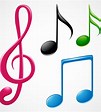 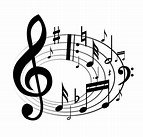 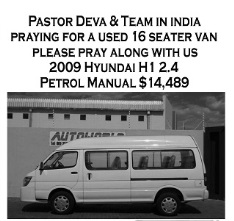 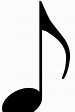        Friday, August 31, 2018 6:30pm @ Full Gospel Pentecostal Church       Please join us to help raise money for this van.  Everyone is invited!!!***If you’re not able to attend and would like to make a donation, please send to Full Gospel Pentecostal Church.  Any help is greatly appreciated***                       Thank You and May God Bless You All!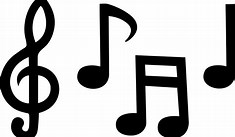 36 Laing Drive, Martinsburg, WV 25404  (304) 267-4071